Hướng tới kỉ niệm 76 năm ngày thành lập quân đội nhân dân Việt Nam (22/12/1944  – 22/12/2020) và 74 năm ngày Toàn quốc kháng chiến (19/12/1946 - 19/12/2020) và bồi dưỡng tình yêu Biển đảo cho học sinh trong nhà trường. Hôm nay, 21 tháng 12 năm 2020, Trường THCS Phú Lương đã tổ chức sinh hoạt dưới cờ với chủ điểm: “Tiếp bước cha anh”. 	Như chúng ta đã biết, đứng trước những yêu cầu thực tiễn của cách mạng, tháng 12/1944, lãnh tụ Hồ Chí Minh đã ra Chỉ thị thành lập Đội Việt Nam Tuyên truyền Giải phóng quân và giao cho đồng chí Võ Nguyên Giáp phụ trách gồm 34 chiến sĩ, biên chế thành 3 tiểu đội. 	Kế thừa hào khí chống giặc, giữ nước trong lịch sử dân tộc, Chủ tịch Hồ Chí Minh đã sáng suốt ra lời kêu gọi toàn quốc kháng chiến và chèo lái đưa con thuyền cách mạng vượt qua thác ghềnh "ngàn cân treo sợi tóc” bằng một quyết định quan trọng, một quyết định thể hiện sự lựa chọn của lịch sử vào ngày 19 tháng 12 năm 1946 - Ngày Toàn quốc kháng chiến, khẳng định ý chí quyết tâm bảo vệ nền độc lập, thống nhất Tổ quốc với chân lý "không có gì quý hơn độc lập tự do”. Cuộc kháng chiến chống Pháp thắng lợi đó đã được ghi vào lịch sử dân tộc như một Bạch Đằng, một Chi Lăng, hay một Đống Đa trong thế kỷ XX. Thắng lợi của cuộc kháng chiến chống Pháp là thắng lợi của tư tưởng Hồ Chí Minh, là tiếp nối hào khí của bài thơ thần "Nam quốc sơn hà”, "Hịch tướng sĩ”, "Bình Ngô đại cáo”... "Lời kêu gọi toàn quốc kháng chiến" là một áng hùng văn bất hủ, chứa đựng những giá trị và tư tưởng mang tính thời đại. Cho đến nay, văn kiện đó còn vang vọng, thôi thúc và tiếp thêm sức mạnh cho toàn Đảng, toàn dân và toàn quân ta vững bước, vững tin vào thắng lợi trên con đường đổi mới, xây dựng và bảo vệ Tổ quốc. Nếu Tổ quốc đang bão giông từ biển/ Có một phần máu thịt ở Hoàng Sa/ Ngàn năm trước con theo cha xuống biển/Mẹ lên rừng thương nhớ mãi Trường Sa".Lời thơ của tác giả Nguyễn Viết Chiến ngân dài vang mãi hình ảnh thật kiêu hãnh dáng đứng của những người lính đảo xa giữa mênh mông đại dương đang canh giữ cho quê hương yên bình. Hoàng Sa và Trường Sa - 2 quần đảo oai hùng với trên 3000 hòn đảo lớn nhỏ - một phần lãnh thổ thiêng liêng của Việt Nam đã là chứng nhân của bao thời kỳ lịch sử dân tộc. Đã từng có trận chiến ở Đảo Gạc Ma năm 1988, trận hải chiến mà ông cha ta đã dốc hết sức lực, dùng tất cả sức mạnh để đấu tranh chống kẻ thù. Ở nơi hải đảo xa xôi ấy, các anh đã dâng hiến tuổi xuân xanh của mình vì độc lập chủ quyền của dân tộc. Các anh đã hy sinh nhưng trên tay vẫn ôm trọn lá cờ Tổ quốc.Hướng tới kỉ niệm 76 năm ngày thành lập quân đội nhân dân Việt Nam và 74 năm ngày Toàn quốc kháng chiến và bồi dưỡng tình yêu Biển đảo quê hương cho học sinh trong nhà trường. Hàng năm, thầy và trò trường THCS Phú Lương đã có những hoạt động thiết thực nhằm thể hiện tinh thần “Tiếp bước cha anh” như: Lao động vệ sinh, dâng vòng hoa tưởng nhớ các anh hùng liệt sĩ Phường Phú Lương; thăm hỏi, tặng quà các Mẹ Việt Nam anh hùng và các gia đình có công với Cách mạng trên địa bàn phường, tổ chức các cuộc thi vẽ tranh, văn nghệ, sinh hoạt dưới cờ với các chủ điểm phong phú để khơi dậy tinh thần tình yêu quê hương đất nước như: giao lưu cùng các cựu chiến binh, tình yêu Biển đảo quê hương… Tiếp tục kế thừa và phát huy truyền thống tốt đẹp đó, thầy và trò trường Phú Lương,  nguyện phấn đấu và học tập “Tiếp bước cha anh” nguyện góp lửa vào tình yêu ấy bằng cách học tập, rèn luyện trau dồi phẩm chất đạo đức tôi luyện ý chí, trở thành một Đoàn viên, Đội viên ưu tú về mọi mặt; tích cực tìm hiểu để có nhận thức sâu sắc về luật pháp và công ước quốc tế, ý thức về quy tắc ứng xử trên biển Đông nhằm đưa ra những bằng chứng thuyết phục khẳng định chủ quyền biển đảo cùng nhau chung tay góp phần bảo vệ chủ quyền toàn vẹn lãnh thổ của dân tộc và xây dựng quê hương, đất nước ngày càng giàu đẹp.Một số hình ảnh trong buổi lễ: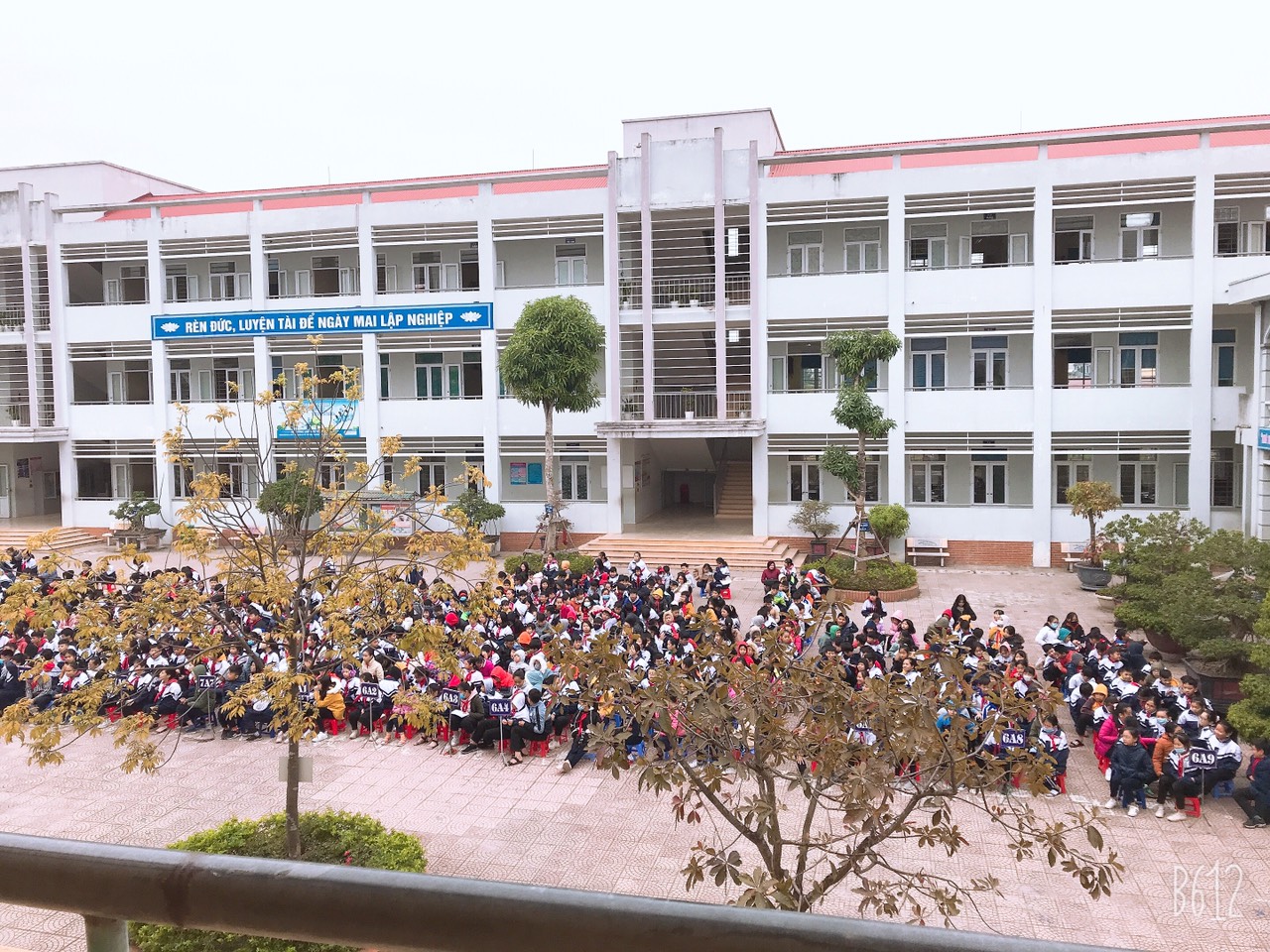 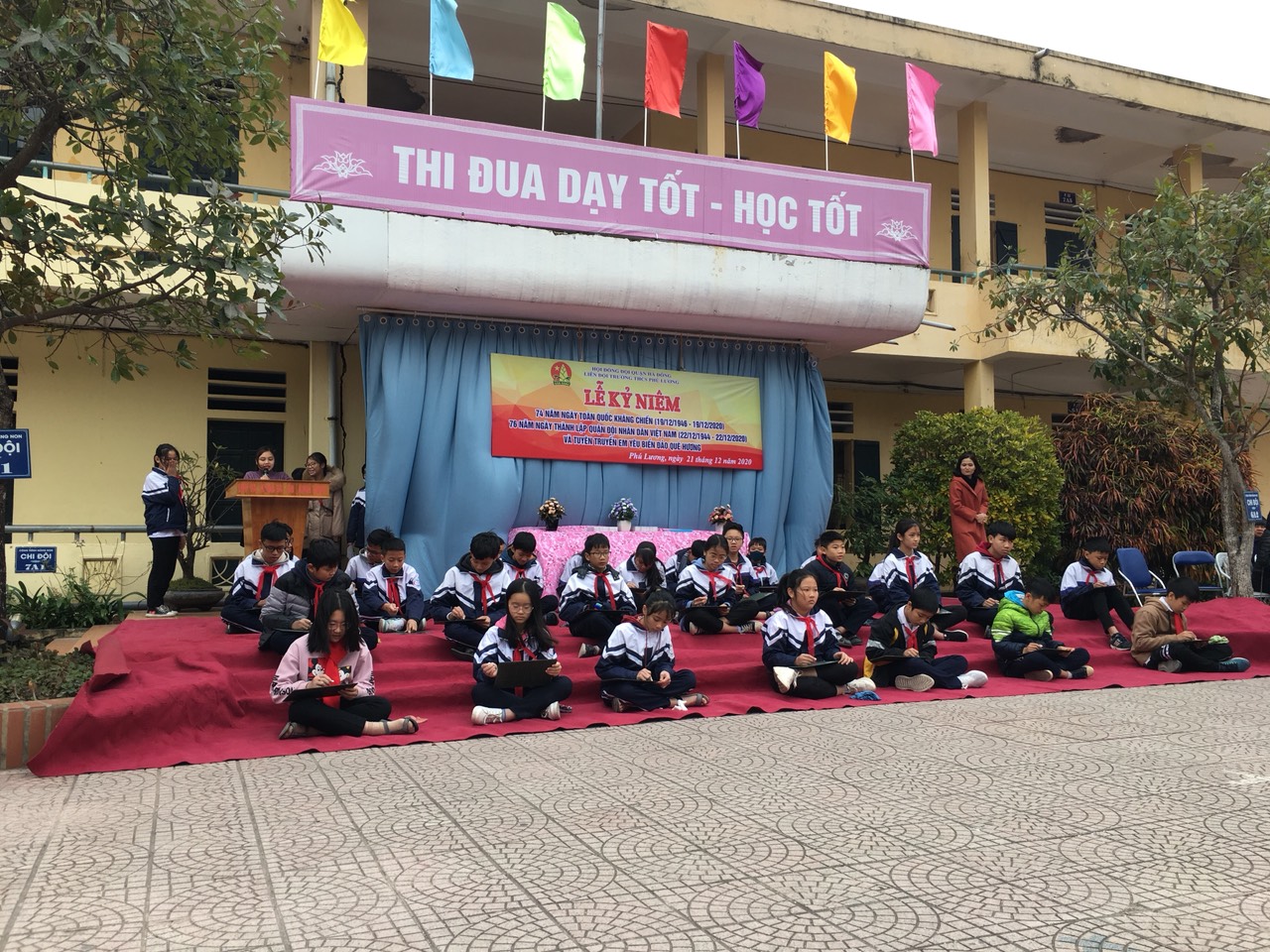 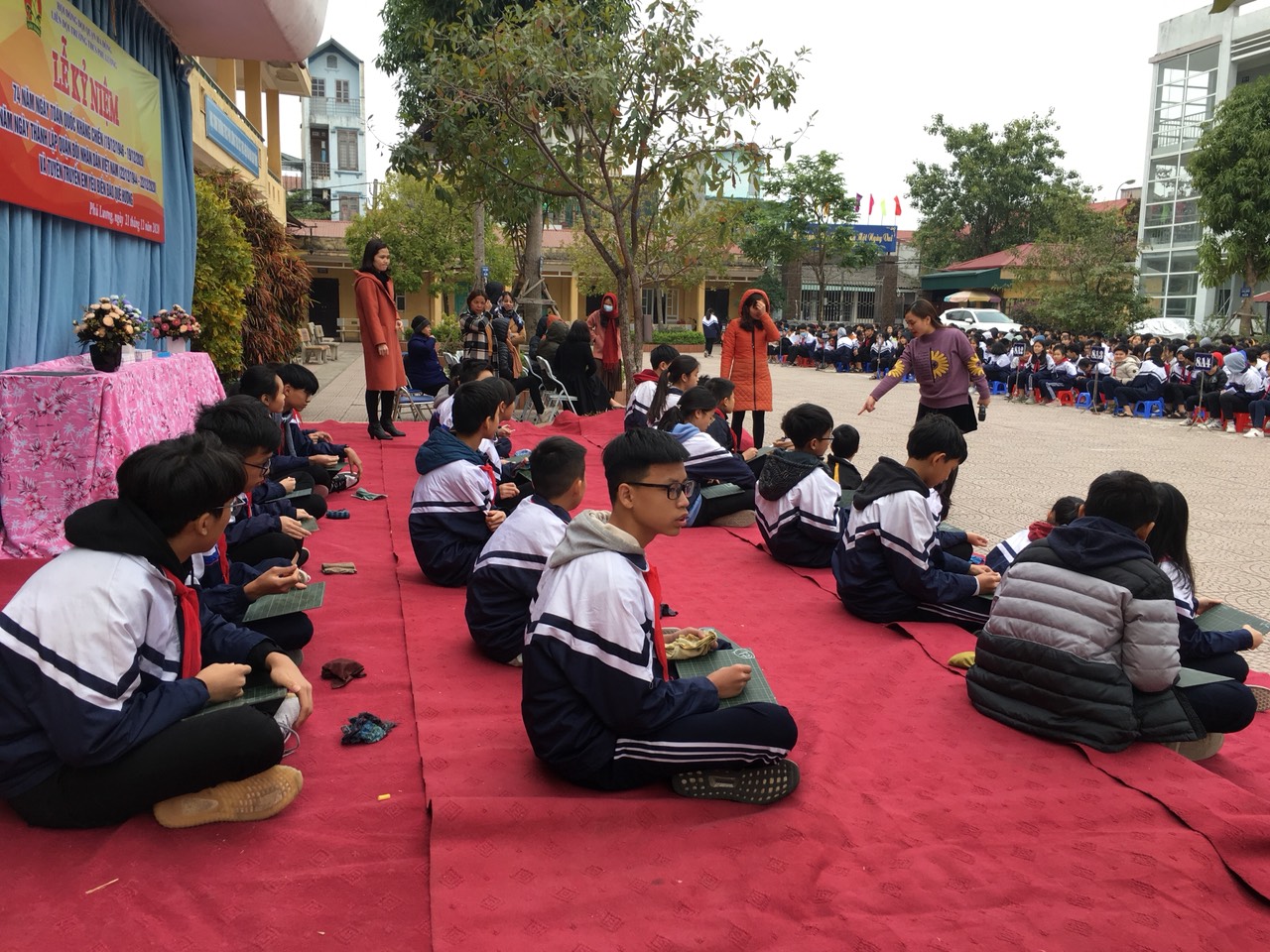 